Kalender februari – maart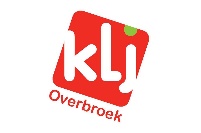 VRIJDAG 12/02				+12 				20.00 - 22.00u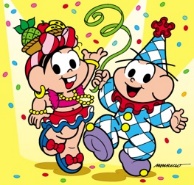 Met carnaval net gepasseerd, vonden wij het een goed idee om op de KLJ ook eens ons leukste verkleedkleren boven te halen. Zorg dat je verkleed bent en kom samen met ons een feestje bouwen op onze enige echte KLJ carnaval. VRIJDAG 19/02				-12 				19.30 – 22.00uVoor de -12 is het vandaag tijd om te gaan bowlen, om deze activiteit te kunnen bekostigen vragen we jullie om 5€ mee te brengen. Smeer jullie vingertjes al maar in want we willen laten zien dat KLJ Overbroek strikes kan gooien. 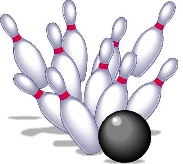 VRIJDAG 26/02 				+12 				19.30 – 22.00u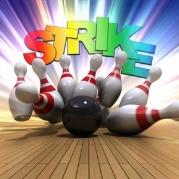 Ook voor de +12 is het tijd om te laten zien wat ze kunnen op de bowlingbaan. Vanavond gaan zij bowlen in de blue ball in Brasschaat. Vergeet zeker geen 5€ mee te brengen. ZATERDAG 27/02 				+16				VANAF 19.30u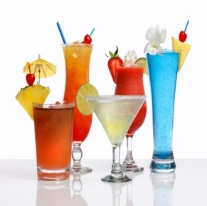 Hopelijk beschikt onze +16 over goede smaakpapillen, want die zullen ze kunnen gebruiken vanavond!. Op onze cocktailavond gaan we namelijk testen en proeven welke cocktail we tot KLJ cocktail kunnen kronen op ons KLJ bal!  (Let op: we gaan cocktails proeven, dit wil niet zeggen dat we onnodig veel alcohol gaan drinken!)VRIJDAG 04/03 				-12 				19.30 – 21.30u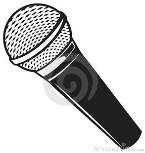 Smeer jullie keel maar in want vanavond is het karaokeavond. Iedereen laat vanavond zien wat hij kan met zijn waardevolste instrument: zijn stem. VRIJDAG 11/03				IEDEREEN 			VANAF 19.00uVanavond is het tijd voor ons jaarlijkse teerfeest! Wil jij gezellig mee komen eten in het parochiezaaltje en daarna mee een feestje bouwen in het KLJ Lokaal? Schrijf je dan in voor 04/03 door het juiste bedrag over te schrijven op onze KLJ rekening. Wat handige info over het teerfeest:ZONDAG 13/03 				+14 				VANAF 9.00u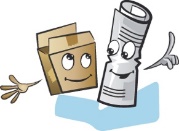 We steken de handen weer uit de mouwen op onze papierslag vandaag. Samen maken we de straten van Overbroek weer papier –en kartonvrij. VRIJDAG 18/03				+16				VANAF 19.00u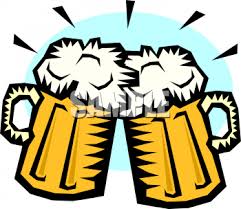 Net zoals op een karaoke, hoor je op een cantus te zingen. Deze keer gaan de +16 van KLJ Overbroek eens laten zien wat ze kunnen op de gewestelijke cantus in Loenhout. Vrijdag 25/03 				IEDEREEN			19.00 – 22.00u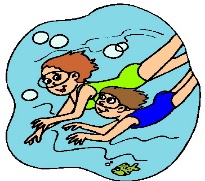 Vandaag gaan we met zen allen zwemmen in Zundert. Breng allemaal €5 mee. En vergeet zeker je zwemgerief niet anders ga er van zwemmen niet veel in huis komen. ZATERDAG 26/03				+14 				VANAF 14.00u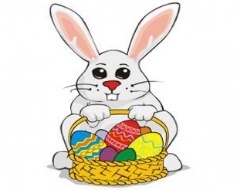 Om ons lokaal helemaal klaar te stomen voor Pasen, kunnen we wel wat helpende handen gebruiken! Daarom zijn al onze +14’ers zaterdag middag welkom in het lokaal om dit mee klaar te zetten voor Pasen. De leiding zal jullie eeuwig dankbaar zijn!  ZONDAG 27/03 				IEDEREEN 			VANAF 11.30uNa de mis kunnen vandaag de kindjes bij ons paaseitjes komen rapen. Iedereen is welkom vanaf 11.30u. Voor de ouders is er natuurlijk een hapje en een drankje voorzien. De kindjes kunnen zich amuseren en de paaseitjes zoeken natuurlijk. 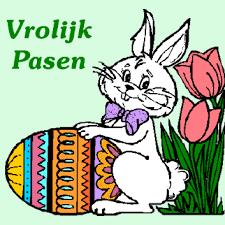 VRIJDAG 01/04 				-12 				19.30 – 21.30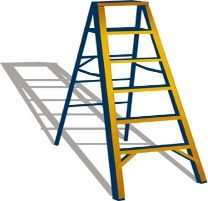 De -12 zal vandaag goed zijn best moeten doen als ze bovenaan de ladder willen geraken. Het zal niet makkelijk worden. Dus maak jullie alvast klaar voor onze laddercompetitie. Hopelijk kijken jullie ook zoveel uit naar deze 2 maanden dan de leiding.Wij wensen jullie een leuk krokusverlof.En alvast een zalig Pasen.Groetjes van de leiding,Monica, Kelly, Steffi, Lotte, Maarten, Hans en Pieter!- 12€ 20Tot 00u00+ 12€ 25Tot 00u30+ 16€ 30Tot eindelieven en vrijers€ 32Tot einde